STRATEGI PEMBELAJARAN PADA MATERI LOGARITMA DENGAN MODEL PEMBELAJARAN KOOPERATIFTIPE TAI (TEAM ASSISTED INDIVIDUALIZATION)BERBANTUAN LKPD DI KELAS X SMASKRIPSIOlehADINDA SYAFITRI UTAMINPM 171114004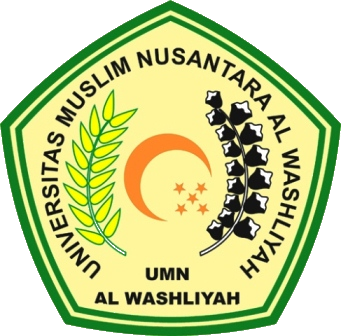 PROGRAM STUDI PENDIDIKAN MATEMATIKAFAKULTAS KEGURUAN DAN ILMU PENDIDIKAN UNIVERSITAS MUSLIM NUSANTARA AL WASHLIYAH MEDAN2021STRATEGI PEMBELAJARAN PADA MATERI LOGARITMA DENGAN MODEL PEMBELAJARAN KOOPERATIFTIPE TAI (TEAM ASSISTED INDIVIDUALIZATION)BERBANTUAN LKPD DI KELAS X SMASkripsi ini diajukan sebagai syarat untuk mendapatkan gelarSarjana Pendidikan pada Program StudiPendidikan MatematikaOlehADINDA SYAFITRI UTAMINPM 171114004PROGRAM STUDI PENDIDIKAN MATEMATIKAFAKULTAS KEGURUAN DAN ILMU PENDIDIKAN UNIVERSITAS MUSLIM NUSANTARA AL WASHLIYAH MEDAN2021